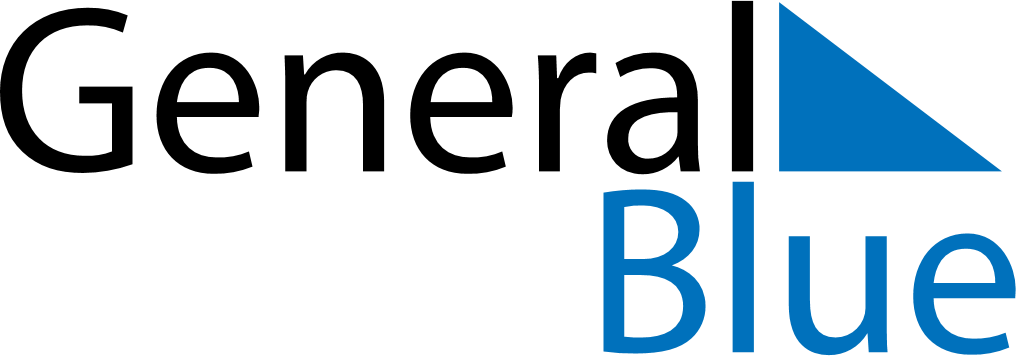 Daily PlannerJuly 28, 2019 - August 3, 2019Daily PlannerJuly 28, 2019 - August 3, 2019Daily PlannerJuly 28, 2019 - August 3, 2019Daily PlannerJuly 28, 2019 - August 3, 2019Daily PlannerJuly 28, 2019 - August 3, 2019Daily PlannerJuly 28, 2019 - August 3, 2019Daily Planner SundayJul 28MondayJul 29TuesdayJul 30WednesdayJul 31ThursdayAug 01 FridayAug 02 SaturdayAug 03MorningAfternoonEvening